      U  12 - U 10    Basketball Toernooien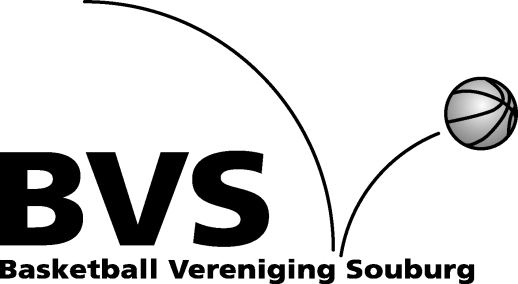 Beste speelster , speler , coach , ouder,Hierbij ontvang je het toernooischema voor de U 12 ,  U10   van  Zaterdag   20    november   2021.ZATERDAG   20   NOVEMBER.Het  4e   toernooi wordt gespeeld in Sporthal  Vliegende Vaart , Terneuzen.      		                                         BV Souburg doet mee met vier  teams :  MU 12  en   U - 10  1 , 2 en 3.De spelers U12 vertrekken om 08.00  uur vanaf de Van Duyvenvoorde Sportzaal  en de  ouders van Noes , Milo en Max rijden. De spelers(sters)  U10 vertrekken om 09.00 uur  vanaf de Van Duyvenvoorde Sportzaal en Cees , Jessica en de ouders van Jort rijden ; graag nog 2 extra ouders om te rijden.Alleen als je rijdt mag je kijken !!                              Jongens  U  10 – 1.     				Jongens  U 10 - 2.				                                 10.00	BV Souburg  1  	- Marathon  2			10.00	BV Souburg  2	- Scheldesport  3			        11.00	BV Souburg  1	- Scheldesport  3		11.30	BV Souburg  2	- Scheldesport  213.30	BV Souburg  1	- Scheldesport  2		12.30	BV Souburg  2	- Marathon  2Meisjes  en  jongens  U  12. 			Meisjes  U  10 – 3 (VU 10).	09.00	BV Souburg	- Marathon  2			10.30	BV Souburg  3 - Volharding11.00	BV Souburg	- Volharding			12.00	BV Souburg  3	- Marathon  1							13.00	BV Souburg  3	- Scheldesport  1Teamindeling  zie  de  bijlage..Voor alle wedstrijden geldt : als je niet kan komen spelen bellen / mailen naar Cees Rijnberg (0118-461923).  		                             Als je niet kan rijden geef dit dan zo spoedig mogelijk door aan Cees Rijnberg.						                 Ik hoop dat er zo weinig mogelijk wordt afgeschreven , want het is veel leuker als iedereen er altijd is.						            Veel  basketballplezier.Toernooischema   2021 - 2022    (Alle toernooien 09.00-13.00 uur).11  december	Sporthal Baskensburg , Vlissingen.15  januari	Sporthal Baskensburg  , Vlissingen.12  februari	Sporthal Baskensburg  , Vlissingen.26  februari	Sporthal Omnium , Goes. 12  maart	Sporthal Baskensburg  , Vlissingen.09  april	 	Sporthal Vliegende Vaart , Terneuzen.16  april		Sporthal  Omnium , Goes.14   mei		Goes, Sporthal Omnium.												              Basketball  Gala 2022  :  09.00 – 16.00 uur.Cees Rijnberg0118-461923ceesrijnberg@gmail.com